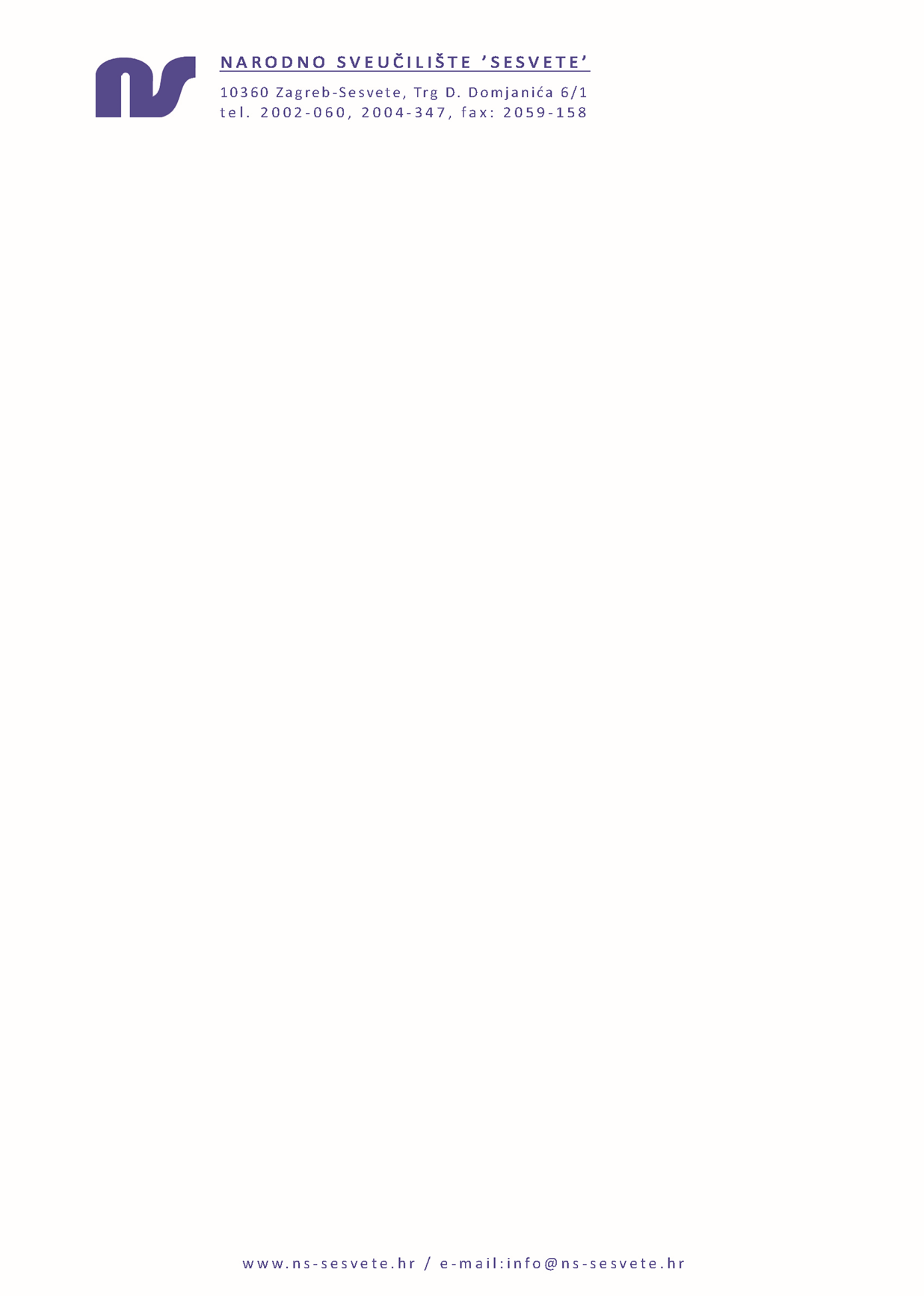 Ur.broj: 1-692/22Zagreb — Sesvete, 30. 12. 2022.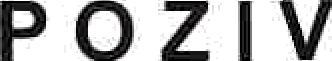 Pozivam Vas na jedanaestu sjednicu Upravnog vijeća Narodnog sveučilišta „Sesvete“ koja     će se održati u srijedu, 11.siječnja 2023. u 15:00 sati, u učionici Narodnog sveučilišta "Sesvete".DNEVNI REDUsvajanje zapisnika s prethodne sjednice.Izmjene Plana nabave za 2022. – razmatranje.Mišljenja kulturnih Vijeća za programe Narodnog sveučilišta "Sesvete" za 2023. – razmatranje.Donošenje odluke o raspisivanju natječaja za izbor ravnatelja/ravnateljice Narodnog sveučilišta “Sesvete“.Razno.Zahvaljujem na odazivu.      S poštovanjem,Predsjednica Upravnog vijeća							Koraljka Sopta